Мастер – класс«Изготовление пальчикового театра из фетра»Жемчуева Т.С.МДОУ «ЦРР д/с №136»Г. Магнитогорск, 2021 г.Подготовка материаловПеред началом работы необходимо собрать «шкатулку полезностей», в нее войдут все нужные инструменты и материалы, без которых не обойтись, а именно:разноцветный мягкий фетр толщиной 1 — 2 мм (страна производства значения не имеет);простой карандаш и ручка (профессионалы предпочитают самоисчезающие маркеры для тканей, в данном случае цветной и белый);2-3 мелка с тонкими краями (поскольку детали будут маленькие);2 вида острых ножниц (с тупыми и острыми концами для удобства вырезания выкроек);булавки или иголки (чем тоньше, тем лучше);клей (как вариант, «Момент Кристалл», не подходит обычный секундный, поскольку пропитывает фетр и оставляет следы), или клеевой пистолет (если есть);дырокол (для вырезания мелких кружков);готовые глазки для персонажей сказок (они продаются в магазинах рукоделия) или бисер;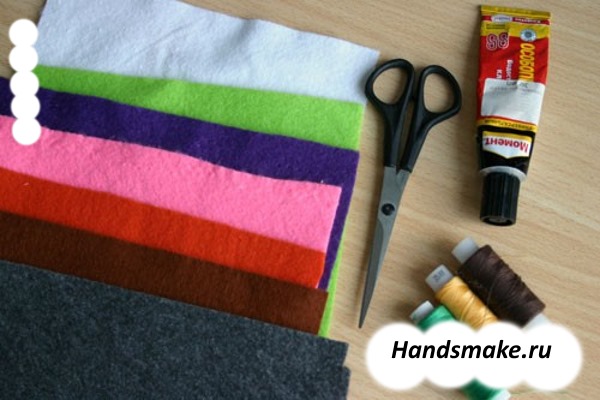 разноцветные хлопковые нитки для ручного и машинного шитья;разноцветные атласные ленточки толщиной 5 мм;плотный картон размером 20 см на 30 см (можно больше), потребуется 2 листа;синтепон для набивания домика (продается в магазинах «Ткани»).Фетр и работа с ним подразумевает знание особенностей этого вида ткани, что очень упростит процесс шитья своими руками пальчикового театра и создание выкройки, а именно:существует много видов фетра (для создания мелких деталей работать удобнее с мягким синтетическим фетром толщиной 1 мм);купить фетровую ткань можно в магазинах рукоделия или интернете (как листами, так и метражом). Для персонажей сказки потребуется много разных цветов, поэтому приобрести лучше однотонный фетр в листах;фетр при обрезке не сыпется и не крошится, что позволяет не обрабатывать края изделий;он износостойкий (однако при интенсивном использовании образуются катышки на некоторых видах ткани);фетровые игрушки получаются очень легкими из-за пористой структуры материала;ткань очень пластична, не ломается при сгибах (на жестком фетре могут образоваться заломы при сгибании, поэтому его берут в работу с крупными деталями).Как делать выкройкиПеред тем как приступить к выкройкам, полезно познакомиться с видами пальчиковых театров, что поможет определить направление работы.Классификация пальчиковых театров:Коллекция игрушек, которые надеваются на детские пальцы, пряча их внутри куклы.Комплект персонажей с 2-мя круглыми отверстиями в нижней части туловища, в которые вводятся указательный и средний пальцы ребенка, создавая подвижные ножки герою сказки или мультфильма.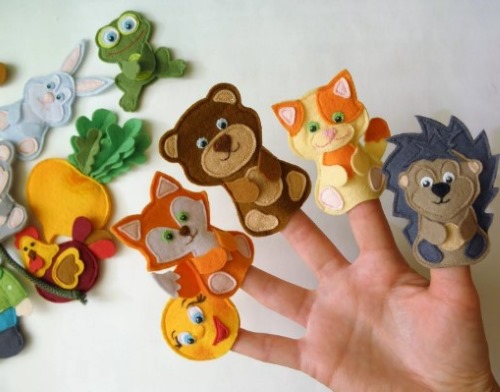 Более практичным и долговечным является первый вариант, именно такие схемы выкроек будут предлагаться в этой статье. Однако, по желанию, любой шаблон можно немного подкорректировать, добавив отверстия и сшить игрушки по второму способу. Пальчиковый театр из фетра можно сделать самостоятельно, найти готовые шаблоны в книгах по рукоделию или в просторах интернета.Чтобы сделать самостоятельно выкройку, необходимо:определить каких персонажей предстоит «воплотить в жизнь» и найти как они выглядят;нарисовать на бумаге персонажей нужного размера и все детали по отдельности (руки, ноги, щечки, ушки) или распечатать с экрана компьютера готовый шаблон. Как правило, выкройки игрушек состоят из основной детали и лицевых частей;вырезать детали;прикрепить булавками к фетровой ткани и вырезать по рисунку без отступлений;если персонажи планируются двусторонними, тогда количество деталей выкройки увеличится вдвое (здесь главное последовательность и не запутаться, вначале вырезать одного персонажа и собрать детали воедино, затем приступить к следующему). Для начинающих мастеров проще начать с односторонних кукол.СценаДля удобства хранения кукол, сцену можно сделать плоскую в виде разворота книги или объемную из жесткого фетра. Так получается готовая декорация и конверт для сохранности игрушек.Шаблоны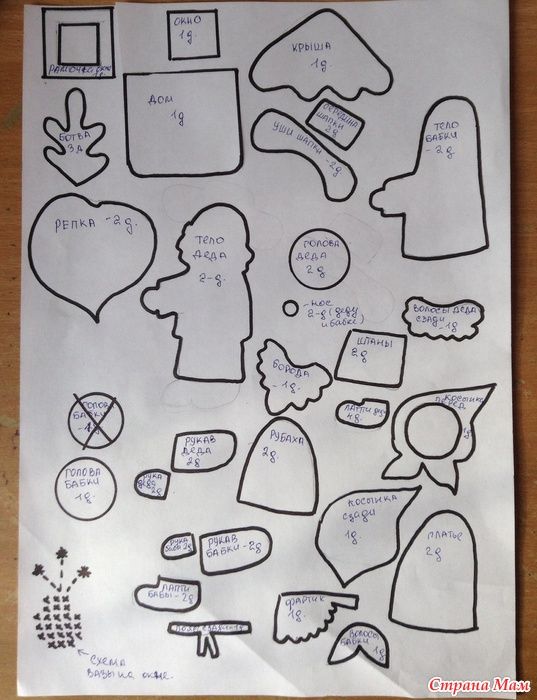 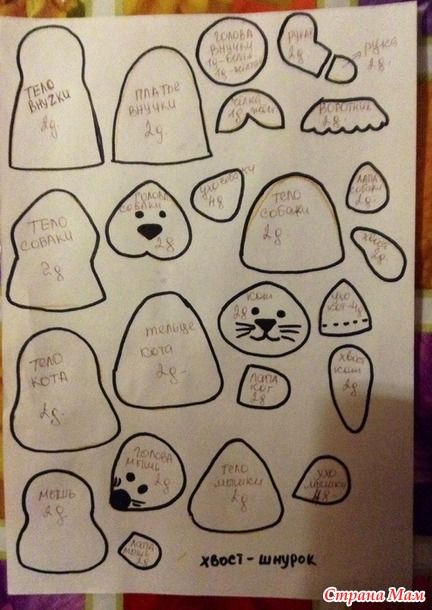 